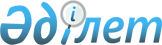 "Ауыл шаруашылығын жүргізуге байланысты емес мақсаттарға оларды пайдалану үшін ауыл шаруашылық алқаптарын алып қоюмен туындаған ауыл шаруашылығы өндірісінің шығындарын өтеу нормативтерін бекіту туралы" Қазақстан Республикасы Ұлттық экономика министрінің 2014 жылғы 23 желтоқсандағы № 161 бұйрығына өзгеріс енгізу туралыҚазақстан Республикасы Ауыл шаруашылығы министрінің 2024 жылғы 26 маусымдағы № 220 бұйрығы. Қазақстан Республикасының Әділет министрлігінде 2024 жылғы 27 маусымда № 34603 болып тіркелді
      БҰЙЫРАМЫН:
      1. "Ауыл шаруашылығын жүргізуге байланысты емес мақсаттарға оларды пайдалану үшін ауыл шаруашылық алқаптарын алып қоюмен туындаған ауыл шаруашылығы өндірісінің шығындарын өтеу нормативтерін бекіту туралы" Қазақстан Республикасы Ұлттық экономика министрінің 2014 жылғы 23 желтоқсандағы № 161 бұйрығына (Нормативтік құқықтық актілерді мемлекеттік тіркеу тізілімінде № 10100 болып тіркелген) мынадай өзгеріс енгізілсін:
      көрсетілген бұйрықпен бекітілген ауыл шаруашылығын жүргізуге байланысты емес мақсаттарға оларды пайдалану үшін ауыл шаруашылық алқаптарын алып қоюмен туындаған ауыл шаруашылығы өндірісінің шығындарын өтеу нормативтері осы бұйрыққа қосымшаға сәйкес жаңа редакцияда жазылсын.
      2. Қазақстан Республикасы Ауыл шаруашылығы министрлігінің Жер ресурстарын басқару комитеті Қазақстан Республикасының заңнамасында белгіленген тәртіппен:
      1) осы бұйрықтың Қазақстан Республикасының Әділет министрлігінде мемлекеттік тіркелуін;
      2) осы бұйрық ресми жарияланғаннан кейін оның Қазақстан Республикасы Ауыл шаруашылығы министрлігінің интернет-ресурсында орналастырылуын қамтамасыз етсін.
      3. Осы бұйрықтың орындалуын бақылау жетекшілік ететін Қазақстан Республикасының ауыл шаруашылығы вице-министріне жүктелсін.
      4. Осы бұйрық алғашқы ресми жарияланған күнінен кейін күнтізбелік он күн өткен соң қолданысқа енгізіледі.
      "КЕЛІСІЛДІ" 
      Қазақстан Республикасы 
      Ұлттық экономика министрлігі Ауыл шаруашылығын жүргізуге байланысты емес мақсаттарға оларды пайдалану үшін ауыл шаруашылық алқаптарын алып қоюмен туындаған ауыл шаруашылығы өндірісінің шығындарын өтеу нормативтері
      бір гектарға мың теңге
      кестеннің жалғасы
      Ескертпе: көп жылғы екпелерді (бақтар, жүзімдіктер, туттар) алып қойған кезде шығындардың орнын толтыру мөлшері егістіктерге арналған нормативтерге байланысты анықталады.
      Өңірде топырақ типі болмаған жағдайда шығындарды өтеу мөлшері сапалық сипаттамалары бойынша жақын топырақ типінің нормативтеріне сүйене отырып айқындалады.
					© 2012. Қазақстан Республикасы Әділет министрлігінің «Қазақстан Республикасының Заңнама және құқықтық ақпарат институты» ШЖҚ РМК
				
      Қазақстан Республикасының Ауыл шаруашылығы министрі

А. Сапаров
Қазақстан Республикасының 
Ауыл шаруашылығы министрі
2024 жылғы 26 маусымдағы
№ 220 бұйрығына 
қосымшаҚазақстан Республикасы 
Ұлттық экономика министрінің
2014 жылғы 23 желтоқсандағы
№ 161 бұйрығымен 
бекітілген
Р/с
№
Облыс, республикалық маңызы бар қала, астана
Ауыл шаруашылығы алқаптарының түрлері
Топырақтың түрлері мен кіші түрлері
Топырақтың түрлері мен кіші түрлері
Топырақтың түрлері мен кіші түрлері
Топырақтың түрлері мен кіші түрлері
Топырақтың түрлері мен кіші түрлері
Р/с
№
Облыс, республикалық маңызы бар қала, астана
Ауыл шаруашылығы алқаптарының түрлері
қара топырақтар
қара топырақтар
қою каштан
каштан
ашық каштан
Р/с
№
Облыс, республикалық маңызы бар қала, астана
Ауыл шаруашылығы алқаптарының түрлері
сілтісізденген,қарапайым
оңтүстік
қою каштан
каштан
ашық каштан
1
2
3
4
5
6
7
8
1.
Ақмола (Астана қаласының жерін коса алғанда)
Суарылмайтын егістік
580,4
398,4
290,4
220,8
141,6
1.
Ақмола (Астана қаласының жерін коса алғанда)
Суармалы егістік
859,2
748,8
655,2
556,8
520,4
1.
Ақмола (Астана қаласының жерін коса алғанда)
Шабындық
168
151,2
126,0
114,0
87,6
1.
Ақмола (Астана қаласының жерін коса алғанда)
Жайылым
124,8
115,2
79,2
68,4
45,6
2.
Ақтөбе
Суарылмайтын егістік
384,0
285,6
204,0
139,2
2.
Ақтөбе
Суармалы егістік
776,4
700,8
585,6
524,4
2.
Ақтөбе
Шабындық
140,4
116,4
99,6
78
2.
Ақтөбе
Жайылым
115,2
74,4
64,8
45,6
3.
Алматы (Алматы қаласының жерін қоса алғанда)
Суарылмайтын егістік
3.
Алматы (Алматы қаласының жерін қоса алғанда)
Суармалы егістік
3.
Алматы (Алматы қаласының жерін қоса алғанда)
Шабындық
3.
Алматы (Алматы қаласының жерін қоса алғанда)
Жайылым
4.
Атырау
Суарылмайтын егістік
100,8
4.
Атырау
Суармалы егістік
489,6
4.
Атырау
Шабындық
54
4.
Атырау
Жайылым
28,8
5.
Абай
Суарылмайтын егістік
266,4
204
132
5.
Абай
Суармалы егістік
588
512,4
490,8
5.
Абай
Шабындық
114
99,6
78
5.
Абай
Жайылым
64,8
55,2
38,4
6.
Шығыс Қазақстан
Суарылмайтын егістік
664,8
434,4
314,4
234,0
146,4
6.
Шығыс Қазақстан
Суармалы егістік
820,8
759,6
687,6
576
495,6
6.
Шығыс Қазақстан
Шабындық
218,4
174
150
123,6
86,4
6.
Шығыс Қазақстан
Жайылым
162
140,4
103,2
67,2
48
7.
Жамбыл
Суарылмайтын егістік
7.
Жамбыл
Суармалы егістік
7.
Жамбыл
Шабындық
7.
Жамбыл
Жайылым
8.
Жетісу
Суарылмайтын егістік
8.
Жетісу
Суармалы егістік
8.
Жетісу
Шабындық
8.
Жетісу
Жайылым
9.
Батыс Қазақстан
Суарылмайтын егістік
391,2
288
228
144
9.
Батыс Қазақстан
Суармалы егістік
776,4
700,8
585,6
528,0
9.
Батыс Қазақстан
Шабындық
170,4
126
116,4
86,4
9.
Батыс Қазақстан
Жайылым
127,2
80,4
64,8
43,2
10.
Қарағанды
Суарылмайтын егістік
398,2
272,4
212,4
139,2
10.
Қарағанды
Суармалы егістік
748,8
655,2
580,8
484,8
10.
Қарағанды
Шабындық
141,6
115,2
100,8
84,0
10.
Қарағанды
Жайылым
90
73,2
63,6
42,0
11.
Қызылорда
Суармалы егістік
11.
Қызылорда
Шабындық
11.
Қызылорда
Жайылым
12.
Қостанай
Суарылмайтын егістік
590,4
421,2
303,6
240
141,6
12.
Қостанай
Суармалы егістік
870
756
660
558
520,8
12.
Қостанай
Шабындық
170,4
146,4
126
114
87,6
12.
Қостанай
Жайылым
105,6
96
78
69,6
44,4
13.
Маңғыстау
Суармалы егістік
13.
Маңғыстау
Жайылым
14.
Павлодар
Суарылмайтын егістік
340,8
266,4
204
132,0
14.
Павлодар
Суармалы егістік
675,6
584,4
508,8
486
14.
Павлодар
Шабындық
254,4
206,4
148,8
87,6
14.
Павлодар
Жайылым
104,4
76,8
67,2
44,4
15.
Солтүстік Қазақстан
Суарылмайтын егістік
654
433,2
332,4
15.
Солтүстік Қазақстан
Суармалы егістік
816
745,2
638,4
15.
Солтүстік Қазақстан
Шабындық
180
153,6
129,6
15.
Солтүстік Қазақстан
Жайылым
153,6
128,4
81,6
16.
Түркістан (Шымкент қаласының жерлерін қоса алғанда)
Суарылмайтын егістік
16.
Түркістан (Шымкент қаласының жерлерін қоса алғанда)
Суармалы егістік
16.
Түркістан (Шымкент қаласының жерлерін қоса алғанда)
Шабындық
16.
Түркістан (Шымкент қаласының жерлерін қоса алғанда)
Жайылым
17.
Ұлытау
Суарылмайтын егістік
398,2
272,4
212,4
139,2
17.
Ұлытау
Суармалы егістік
748,8
655,2
580,8
484,8
17.
Ұлытау
Шабындық
141,6
115,2
100,8
84,0
17.
Ұлытау
Жайылым
90
73,2
63,6
42,0
Топырақтың түрлері мен кіші түрлері
Топырақтың түрлері мен кіші түрлері
Топырақтың түрлері мен кіші түрлері
Топырақтың түрлері мен кіші түрлері
Топырақтың түрлері мен кіші түрлері
Топырақтың түрлері мен кіші түрлері
Топырақтың түрлері мен кіші түрлері
Топырақтың түрлері мен кіші түрлері
қоңыр
сұр-қоңыр
сұр-қоңыр (күріш себу аймағы)
құмдар
қоңыр, ашық каштан
қоңыр (мақта өсіру аймағы) )
таулы қара топырақ және каштан
субальпілік және альпілік
9
10
11
12
13
14
15
16
21,6
93,6
458,4
380,4
44,4
26,4
24
24
294
350,4
482,4
2 049,6
1 435,2
61,2
1 368
168
136,8
31,2
25,2
74,4
105,6
97,2
458,4
380,4
42
24
22,8
22,8
93,6
312 
368,4
54
120
 140,4
 103,2
22,8
24
60
 81,6
 78
93,6
625,2
368,4
54
120
190,8
103,2
24
60
115,2
99,6
279,6
312
482,4
1321,2
153,6
121,2
99,6
99,6
21,6
25,2
58,8
87,6
294
350,4
482,4
2 049,6
1 435,2
61,2
1 368
168
136,8
31,2
25,2
74,4
105,6
97,2
110,4
458,4
50,4
26,4
22,8
93,6
456
380,4
372
20,4
19,2
25,2
517,2
720
2 252,4
1 320
66
10,5
22,8
24,0
21,6
56,4
88,8
456
60
22,8
458,4
380,4
20,4
16,8
21,6
24
286,8
312
720
2 920
1 492,8
4 204,8
56,4
127,2
160,8
28,8
25,2
58,8
103,2
93,6
456
380,4
372
20,4
19,2
25,2